РОЗПОРЯДЖЕННЯМІСЬКОГО ГОЛОВИм. Сумивід 22.10.2018   № 381-Р                  Про заходи щодо розробки   паспортів антитерористичної захищеності адміністративних будівель Сумської міської радиНа виконання листа Управління СБУ в Сумській області від 05.02.2018                  № 68/1989 дск, з метою ефективної реалізації заходів, спрямованих на недопущення здійснення диверсійних і терористичних актів на об’єктах з масовим перебуванням громадян, відповідно до Закону України «Про боротьбу з тероризмом», керуючись пунктом 20 частини четвертої статті 42 Закону України «Про місцеве самоврядування в Україні»:		1.  Управлінню з господарських та загальних питань (Коцур М.В.):1.1.  Призначити по адміністративним будівлям Сумської міської ради,                   за адресами: вул. Харківська, 35, вул. Горького, 21 та Покровська площа, 2, відповідальних осіб  за протипожежну безпеку, цивільну оборону,  проведення заходів щодо попередження надзвичайних ситуацій та ліквідації їх наслідків.2.  Відділу  з  питань  надзвичайних  ситуацій  і   цивільного   захисту  населення (Петров А.Є.) надати  методичну  та  практичну  допомогу  відповідальним особам, зазначеним у п.1.2 у підготовці документації з евакуації громадян при виникненні аварійних та надзвичайних ситуацій в адміністративних будівлях Сумської міської ради за адресами: вул. Харківська, 35, вул. Горького, 21 та Покровська площа, 2.    3. Керівникам структурних підрозділів Сумської міської ради та керівникам установ і організацій, що розміщені в адміністративних будівлях Сумської міської ради за адресами: вул. Харківська, 35, вул. Горького, 21 та Покровська площа, 2:3.1. Забезпечити доступ до службових приміщень (кабінетів) для проведення вимірювальних робіт з метою виготовлення технічної документації на об’єкти.3.2.  У десятиденний термін надати до відділу з питань взаємодії з правоохоронними органами та оборонної роботи відомості про персонал:	3.2.1. Прізвище, ім’я, по батькові керівника підрозділу, установи та їх заступників, номери робочих, домашніх і мобільних телефонів. 	3.2.2. Кількість співробітників, працюючих окремо в кожному службовому приміщенні (кабінеті).4. Відділу  з  питань  взаємодії  з правоохоронними органами та оборонної роботи (Брязкун Г.В.):	4.1. Розробити за участю територіальних підрозділів Національної поліції, СБУ, ДСНС типові плани і варіанти можливих дій на випадок виникнення загрози вчинення терористичних актів та екстремістських проявів в адміністративних будівлях Сумської міської ради за адресами: вул. Харківська, 35, вул. Горького, 21, Покровська площа, 2.    	4.2. Розробити пам’ятки дій персоналу у випадках виникнення надзвичайних ситуацій (пожежа, замінування, вибух, захоплення заручників)                       в адміністративних будівлях Сумської міської ради за адресами: вул. Харківська, 35 та вул. Горького, 21 та прилеглих територіях.	4.3. Систематизувати відомості, зазначені в п.п. 1, 3, 4 та в місячний термін розробити паспорти антитерористичної захищеності об’єктів - адміністративні будівлі Сумської міської ради за адресами: вул. Харківська, 35, вул. Горького, 21 та Покровська площа, 2. 5. Контроль за виконанням даного розпорядження залишаю за собою.Начальник відділу з питаньвзаємодії з правоохоронними органами та оборонної роботи                                             Г.В. Брязкун Заступник міського голови з питань діяльності виконавчих органів ради                                    В.В. Мотречко     	                          Начальник відділу   протокольної роботи та контролю                                       Л.В. МошаНачальник правового управління                                        О.В. Чайченко  Заступник міського голови, керуючий   справами виконавчого комітету                     		      С.Я. Пак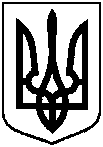 Міський голова    О.М. ЛисенкоБрязкун  Г.В.  700-510Брязкун  Г.В.  700-510Брязкун  Г.В.  700-510Брязкун  Г.В.  700-510Розіслати: згідно зі списком розсилки Розіслати: згідно зі списком розсилки Розіслати: згідно зі списком розсилки Розіслати: згідно зі списком розсилки 